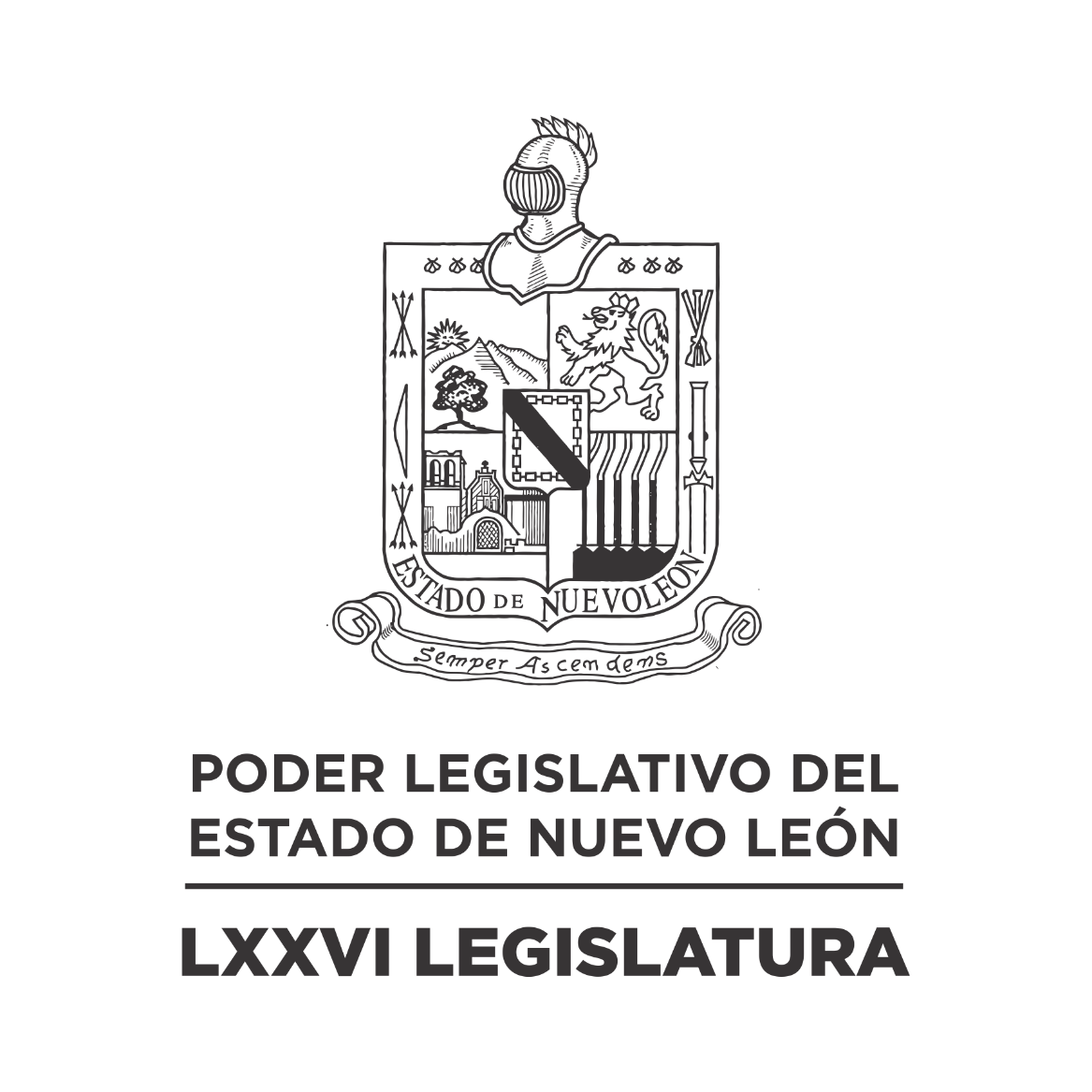 DIARIO DE LOS DEBATESSegundo Periodo Prorrogado de Sesiones del Tercer Año de Ejercicio ConstitucionalEN LA CIUDAD DE MONTERREY, CAPITAL DEL ESTADO DE NUEVO LEÓN, SIENDO LAS DIEZ HORAS CON CUARENTA Y NUEVE MINUTOS DEL DÍA MARTES DIECIOCHO DE JUNIO DEL AÑO DOS MIL VEINTICUATRO, REUNIDOS EN EL RECINTO OFICIAL DEL HONORABLE CONGRESO DEL ESTADO LIBRE Y SOBERANO DE NUEVO LEÓN, LOS INTEGRANTES DE LA DIPUTACIÓN PERMANENTE LLEVARON A CABO SESIÓN EXTRAORDINARIA DENTRO DEL RECESO DEL SEGUNDO PERIODO PRORROGADO DE SESIONES, CORRESPONDIENTE AL TERCER AÑO DE EJERCICIO CONSTITUCIONAL, LA CUAL FUE PRESIDIDA POR EL C. DIP. RICARDO CANAVATI HADJÓPULOS; CON LA ASISTENCIA DE LA PRIMER VICEPRESIDENTA: C.  DIP. AMPARO LILIA OLIVARES CASTAÑEDA; PRIMER SECRETARIA: C. DIP. CECILIA SOFÍA ROBLEDO SUÁREZ; SEGUNDA SECRETARIA: DIP. ANA ISABEL GONZÁLEZ GONZÁLEZ; VOCALES: CC. DIPUTADOS JESSICA ELODIA MARTÍNEZ MARTÍNEZ, ROBERTO EMMANUEL PÉREZ VILLANUEVA. DIPUTADAS AUSENTES SIN AVISO: TABITA ORTIZ HERNÁNDEZ Y MARÍA DEL CONSUELO GÁLVEZ CONTRERAS. EFECTUADO QUE FUE EL PASE DE LISTA, LA C. SECRETARIA INFORMÓ QUE SE ENCUENTRAN 6 DIPUTADOS PRESENTES. ACTO SEGUIDO, EL C. PRESIDENTE SOLICITÓ A LA SECRETARÍA DAR LECTURA AL PROYECTO DE ORDEN DEL DÍA AL QUE DEBERÁ SUJETARSE LA SESIÓN EXTRAORDINARIA DE LA DIPUTACIÓN PERMANENTE.ORDEN DEL DÍA:LISTA DE ASISTENCIA.APERTURA DE LA SESIÓN EXTRAORDINARIA DE LA DIPUTACIÓN PERMANENTE.LECTURA, DISCUSIÓN Y APROBACIÓN DEL PROYECTO DEL ORDEN DEL DÍA DE LA SESIÓN EXTRAORDINARIA.ASUNTOS EN CARTERA.INICIATIVAS DE LEY O DECRETO PRESENTADAS POR LOS CC. DIPUTADOS.USO DE LA PALABRA A LOS CC. DIPUTADOS PARA TRATAR ASUNTOS EN LO GENERAL.LECTURA DEL ORDEN DEL DÍA PARA LA PRÓXIMA SESIÓN.CLAUSURA DE LA SESIÓN.TERMINADA QUE FUE LA LECTURA DEL ORDEN DE DÍA AL QUE DEBERÁ SUJETARSE LA SESIÓN EXTRAORDINARIA DE LA DIPUTACIÓN PERMANENTE, EL C. PRESIDENTE PREGUNTÓ A LOS CC. DIPUTADOS SI EXISTE ALGUNA CORRECCIÓN O MODIFICACIÓN. LA C. SECRETARIA INFORMÓ QUE NO EXISTE CORRECCIÓN O MODIFICACIÓN AL ORDEN DEL DÍA. AL NO EXISTIR CORRECCIÓN O MODIFICACIÓN AL ORDEN DEL DÍA, EL C. PRESIDENTE LO PUSO A CONSIDERACIÓN DE LOS INTEGRANTES DE LA DIPUTACIÓN PERMANENTE, SOLICITANDO QUE LO MANIFIESTEN DE MANERA ECONÓMICA. SIENDO APROBADO POR UNANIMIDAD.APROBADO QUE FUE, EL C. PRESIDENTE CONTINUÓ CON EL SIGUIENTE PUNTO DEL ORDEN DEL DÍA QUE ES ASUNTOS EN CARTERA, SOLICITANDO A LA SECRETARÍA LOS HAGA DEL CONOCIMIENTO DEL PLENO.ESCRITO SIGNADO POR EL C. MTRO. MARTÍN GONZÁLEZ MUÑOZ, SECRETARIO EJECUTIVO DEL INSTITUTO ESTATAL ELECTORAL Y DE PARTICIPACIÓN CIUDADANA DE NUEVO LEÓN, POR INSTRUCCIONES DE LA C. MTRA. BEATRIZ ADRIANA CAMACHO CARRASCO, CONSEJERA PRESIDENTA DE DICHO INSTITUTO, MEDIANTE EL CUAL INFORMA QUE EL DÍA 11 DE JUNIO DEL PRESENTE AÑO, SE APROBÓ EL ACUERDO IEEPCNL/CG/264/2024, QUE CONTIENE LA DISTRIBUCIÓN Y ASIGNACIÓN DE CURULES POR EL PRINCIPIO DE REPRESENTACIÓN PROPORCIONAL PARA INTEGRAR EL H. CONGRESO DEL ESTADO DE NUEVO LEÓN, DURANTE EL PERÍODO 2024-2027. DE ENTERADO Y SE SOLICITA A LA OFICIALÍA MAYOR LO RESGUARDE PARA LA INTEGRACIÓN DE LA NUEVA LEGISLATURA.OFICIO SIGNADO POR EL C. LIC. EDGAR OLAIZ ORTIZ, DIRECTOR GENERAL DEL INSTITUTO MUNICIPAL DE PLANEACIÓN URBANA Y CONVIVENCIA DE MONTERREY, MEDIANTE EL CUAL REMITE EN ALCANCE AL OFICIO NO. 074/IMPLANC/2024 ENVIADO EL DÍA 29 DE ABRIL DEL PRESENTE AÑO. DE ENTERADO Y DE CONFORMIDAD CON LO ESTABLECIDO EN EL ARTÍCULO 24 FRACCIÓN III DEL REGLAMENTO PARA EL GOBIERNO INTERIOR DEL CONGRESO, SE TURNA A LA COMISIÓN DE VIGILANCIA.ESCRITO SIGNADO POR EL C. DIP. EDUARDO GAONA DOMÍNGUEZ, COORDINADOR DEL GRUPO LEGISLATIVO MOVIMIENTO CIUDADANO DE LA LXXVI LEGISLATURA, MEDIANTE EL CUAL PRESENTA INICIATIVA DE REFORMA AL ARTÍCULO 3 Y POR ADICIÓN DE UN CAPÍTULO IV TER TITULADO “DEL TURISMO ACCESIBLE” QUE CONTIENE LOS ARTÍCULOS 38 TER, 38 TER 1 Y 38 TER 2 DEL TÍTULO CUARTO “DESARROLLO TURÍSTICO DE LA LEY DE FOMENTO AL TURISMO DEL ESTADO DE NUEVO LEÓN. DE ENTERADO Y DE CONFORMIDAD CON LO ESTABLECIDO EN LOS ARTÍCULOS 24 FRACCIÓN III Y EL ARTÍCULO 39 FRACCIÓN XI DEL REGLAMENTO PARA EL GOBIERNO INTERIOR DEL CONGRESO, SE TURNA A LA COMISIÓN DE ECONOMÍA, EMPRENDIMIENTO Y TURISMO.ESCRITO SIGNADO POR EL C. DIP. EDUARDO GAONA DOMÍNGUEZ, COORDINADOR DEL GRUPO LEGISLATIVO MOVIMIENTO CIUDADANO DE LA LXXVI LEGISLATURA, MEDIANTE EL CUAL PRESENTA INICIATIVA DE REFORMA AL ARTÍCULO 38 DE LA LEY DE PRESTACIÓN DE SERVICIOS PARA LA ATENCIÓN, CUIDADO Y DESARROLLO INTEGRAL INFANTIL DEL ESTADO DE NUEVO LEÓN. DE ENTERADO Y DE CONFORMIDAD CON LO ESTABLECIDO EN LOS ARTÍCULOS 24 FRACCIÓN III Y EL ARTÍCULO 39 FRACCIÓN XXV DEL REGLAMENTO PARA EL GOBIERNO INTERIOR DEL CONGRESO, SE TURNA A LA COMISIÓN DE LA FAMILIA Y DERECHOS DE LA PRIMERA INFANCIA, NIÑAS, NIÑOS Y ADOLESCENTES.ESCRITO SIGNADO POR EL C. DIP. EDUARDO GAONA DOMÍNGUEZ, COORDINADOR DEL GRUPO LEGISLATIVO MOVIMIENTO CIUDADANO DE LA LXXVI LEGISLATURA, MEDIANTE EL CUAL PRESENTA INICIATIVA DE REFORMA A LOS ARTÍCULOS 3 Y 20 BIS 1 DE LA LEY DE CIENCIA, TECNOLOGÍA E INNOVACIÓN DEL ESTADO DE NUEVO LEÓN. DE ENTERADO Y DE CONFORMIDAD CON LO ESTABLECIDO EN LOS ARTÍCULOS 24 FRACCIÓN III Y EL ARTÍCULO 39 FRACCIÓN XIII DEL REGLAMENTO PARA EL GOBIERNO INTERIOR DEL CONGRESO, SE TURNA A LA COMISIÓN DE CIENCIA, TECNOLOGÍA E INNOVACIÓN.ESCRITO SIGNADO POR EL C. DIP. EDUARDO GAONA DOMÍNGUEZ, COORDINADOR DEL GRUPO LEGISLATIVO MOVIMIENTO CIUDADANO DE LA LXXVI LEGISLATURA, MEDIANTE EL CUAL PRESENTA INICIATIVA DE REFORMA POR ADICIÓN DE UN ARTÍCULO 10 BIS A LA LEY DE DESARROLLO SOCIAL PARA EL ESTADO DE NUEVO LEÓN. DE ENTERADO Y DE CONFORMIDAD CON LO ESTABLECIDO EN LOS ARTÍCULOS 24 FRACCIÓN III Y EL ARTÍCULO 39 FRACCIÓN V DEL REGLAMENTO PARA EL GOBIERNO INTERIOR DEL CONGRESO, SE TURNA A LA COMISIÓN DE DESARROLLO SOCIAL, DERECHOS HUMANOS Y ASUNTOS INDÍGENAS.ESCRITO SIGNADO POR EL C. DIP. EDUARDO GAONA DOMÍNGUEZ, COORDINADOR DEL GRUPO LEGISLATIVO MOVIMIENTO CIUDADANO DE LA LXXVI LEGISLATURA, MEDIANTE EL CUAL PRESENTA INICIATIVA DE REFORMA AL ARTÍCULO 21 BIS 9 DE LA LEY DE HACIENDA PARA LOS MUNICIPIOS DEL ESTADO DE NUEVO LEÓN. DE ENTERADO Y DE CONFORMIDAD CON LO ESTABLECIDO EN LOS ARTÍCULOS 24 FRACCIÓN III Y EL ARTÍCULO 39 FRACCIÓN XXIII DEL REGLAMENTO PARA EL GOBIERNO INTERIOR DEL CONGRESO, SE TURNA A LA COMISIÓN DE PRESUPUESTO.ESCRITO SIGNADO POR EL C. DIP. EDUARDO GAONA DOMÍNGUEZ, COORDINADOR DEL GRUPO LEGISLATIVO MOVIMIENTO CIUDADANO DE LA LXXVI LEGISLATURA, MEDIANTE EL CUAL PRESENTA INICIATIVA DE REFORMA A DIVERSAS DISPOSICIONES DE LA LEY QUE CREA EL REGISTRO ESTATAL DE ASESORES INMOBILIARIOS DEL ESTADO DE NUEVO LEÓN. DE ENTERADO Y DE CONFORMIDAD CON LO ESTABLECIDO EN LOS ARTÍCULOS 24 FRACCIÓN III Y EL ARTÍCULO 39 FRACCIÓN II DEL REGLAMENTO PARA EL GOBIERNO INTERIOR DEL CONGRESO, SE TURNA A LA COMISIÓN DE LEGISLACIÓN.ESCRITO SIGNADO POR EL C. DIP. EDUARDO GAONA DOMÍNGUEZ, COORDINADOR DEL GRUPO LEGISLATIVO MOVIMIENTO CIUDADANO DE LA LXXVI LEGISLATURA, MEDIANTE EL CUAL PRESENTA INICIATIVA DE REFORMA A DIVERSAS DISPOSICIONES DE LA LEY DE FOMENTO A LA INVERSIÓN Y AL EMPLEO PARA EL ESTADO DE NUEVO LEÓN Y A LA LEY DE EDUCACIÓN DEL ESTADO. DE ENTERADO Y DE CONFORMIDAD CON LO ESTABLECIDO EN LOS ARTÍCULOS 24 FRACCIÓN III Y EL ARTÍCULO 39 FRACCIONES VII Y XI DEL REGLAMENTO PARA EL GOBIERNO INTERIOR DEL CONGRESO, SE TURNA A LAS COMISIONES UNIDAS DE EDUCACIÓN, CULTURA Y DEPORTE Y A LA DE ECONOMÍA, EMPRENDIMIENTO Y TURISMO.ESCRITO SIGNADO POR EL C. DIP. EDUARDO GAONA DOMÍNGUEZ, COORDINADOR DEL GRUPO LEGISLATIVO MOVIMIENTO CIUDADANO DE LA LXXVI LEGISLATURA, MEDIANTE EL CUAL PRESENTA INICIATIVA DE REFORMA A LOS ARTÍCULOS 27 Y 30 DE LA LEY DE INSTITUCIONES ASISTENCIALES QUE TIENEN BAJO SU GUARDA, CUSTODIA O AMBAS A NIÑAS, NIÑOS Y ADOLESCENTES EN EL ESTADO DE NUEVO LEÓN. DE ENTERADO Y DE CONFORMIDAD CON LO ESTABLECIDO EN LOS ARTÍCULOS 24 FRACCIÓN III Y EL ARTÍCULO 39 FRACCIÓN XXV DEL REGLAMENTO PARA EL GOBIERNO INTERIOR DEL CONGRESO, SE TURNA A LA COMISIÓN DE LA FAMILIA Y DERECHOS DE LA PRIMERA INFANCIA, NIÑAS, NIÑOS Y ADOLESCENTES.ESCRITO SIGNADO POR EL C. DIP. EDUARDO GAONA DOMÍNGUEZ, COORDINADOR DEL GRUPO LEGISLATIVO MOVIMIENTO CIUDADANO DE LA LXXVI LEGISLATURA, MEDIANTE EL CUAL PRESENTA INICIATIVA DE REFORMA AL ARTÍCULO 17 DE LA LEY DE CIENCIA, TECNOLOGÍA E INNOVACIÓN DEL ESTADO DE NUEVO LEÓN. DE ENTERADO Y DE CONFORMIDAD CON LO ESTABLECIDO EN LOS ARTÍCULOS 24 FRACCIÓN III Y EL ARTÍCULO 39 FRACCIÓN XIII DEL REGLAMENTO PARA EL GOBIERNO INTERIOR DEL CONGRESO, SE TURNA A LA COMISIÓN DE CIENCIA, TECNOLOGÍA E INNOVACIÓN.ESCRITO SIGNADO POR EL C. DIP. EDUARDO GAONA DOMÍNGUEZ, COORDINADOR DEL GRUPO LEGISLATIVO MOVIMIENTO CIUDADANO DE LA LXXVI LEGISLATURA, MEDIANTE EL CUAL PRESENTA INICIATIVA DE REFORMA AL ARTÍCULO 1 DE LA LEY DEL INSTITUTO DE LA VIVIENDA DEL ESTADO DE NUEVO LEÓN. DE ENTERADO Y DE CONFORMIDAD CON LO ESTABLECIDO EN LOS ARTÍCULOS 24 FRACCIÓN III Y EL ARTÍCULO 39 FRACCIÓN II DEL REGLAMENTO PARA EL GOBIERNO INTERIOR DEL CONGRESO, SE TURNA A LA COMISIÓN DE LEGISLACIÓN.ESCRITO SIGNADO POR EL C. DIP. EDUARDO GAONA DOMÍNGUEZ, COORDINADOR DEL GRUPO LEGISLATIVO MOVIMIENTO CIUDADANO DE LA LXXVI LEGISLATURA, MEDIANTE EL CUAL PRESENTA INICIATIVA DE REFORMA AL ARTÍCULO 33 DE LA LEY DE GOBIERNO MUNICIPAL DEL ESTADO DE NUEVO LEÓN. DE ENTERADO Y DE CONFORMIDAD CON LO ESTABLECIDO EN LOS ARTÍCULOS 24 FRACCIÓN III Y EL ARTÍCULO 39 FRACCIÓN II DEL REGLAMENTO PARA EL GOBIERNO INTERIOR DEL CONGRESO, SE TURNA A LA COMISIÓN DE LEGISLACIÓN.ESCRITO SIGNADO POR EL C. DIP. EDUARDO GAONA DOMÍNGUEZ, COORDINADOR DEL GRUPO LEGISLATIVO MOVIMIENTO CIUDADANO DE LA LXXVI LEGISLATURA, MEDIANTE EL CUAL PRESENTA INICIATIVA DE REFORMA A LOS ARTÍCULOS 11 Y 20 DE LA LEY PARA PREVENIR LA OBESIDAD Y EL SOBREPESO EN EL ESTADO Y MUNICIPIOS DE NUEVO LEÓN. DE ENTERADO Y DE CONFORMIDAD CON LO ESTABLECIDO EN LOS ARTÍCULOS 24 FRACCIÓN III Y EL ARTÍCULO 39 FRACCIÓN XV DEL REGLAMENTO PARA EL GOBIERNO INTERIOR DEL CONGRESO, SE TURNA A LA COMISIÓN DE SALUD Y ATENCIÓN A GRUPOS VULNERABLES.ESCRITO SIGNADO POR EL C. DIP. EDUARDO GAONA DOMÍNGUEZ, COORDINADOR DEL GRUPO LEGISLATIVO MOVIMIENTO CIUDADANO DE LA LXXVI LEGISLATURA, MEDIANTE EL CUAL PRESENTA INICIATIVA DE REFORMA A DIVERSAS DISPOSICIONES DE LA LEY DE ADQUISICIONES, ARRENDAMIENTOS Y SERVICIOS DEL SECTOR PÚBLICO, EN RELACIÓN A LAS LIMITACIONES EN LAS ADJUDICACIONES DIRECTAS. DE ENTERADO Y DE CONFORMIDAD CON LO ESTABLECIDO EN LOS ARTÍCULOS 24 FRACCIÓN III Y EL ARTÍCULO 39 FRACCIÓN II DEL REGLAMENTO PARA EL GOBIERNO INTERIOR DEL CONGRESO, SE TURNA A LA COMISIÓN DE LEGISLACIÓN.ESCRITO SIGNADO POR EL C. DIP. EDUARDO GAONA DOMÍNGUEZ, COORDINADOR DEL GRUPO LEGISLATIVO MOVIMIENTO CIUDADANO DE LA LXXVI LEGISLATURA, MEDIANTE EL CUAL PRESENTA INICIATIVA DE REFORMA POR ADICIÓN DE LOS ARTÍCULOS 159 BIS 2 Y 159 BIS 3 DEL REGLAMENTO PARA EL GOBIERNO INTERIOR DEL CONGRESO DEL ESTADO DE NUEVO LEÓN. DE ENTERADO Y DE CONFORMIDAD CON LO ESTABLECIDO EN LOS ARTÍCULOS 24 FRACCIÓN III Y EL ARTÍCULO 39 FRACCIÓN II DEL REGLAMENTO PARA EL GOBIERNO INTERIOR DEL CONGRESO, SE TURNA A LA COMISIÓN DE LEGISLACIÓN.2 OFICIOS SIGNADOS POR EL C. DR. CARLOS EMILIO ARENAS BÁTIZ, MAGISTRADO DE LA CUARTA SALA PENAL DEL TRIBUNAL SUPERIOR DE JUSTICIA, MEDIANTE EL CUAL REMITE SU RENUNCIA AL CARGO DE MAGISTRADO DE DICHA SALA, A PARTIR DEL DÍA 24 DE JUNIO DEL PRESENTE AÑO. DE ENTERADO Y DE CONFORMIDAD CON LO ESTABLECIDO EN LOS ARTÍCULOS 24 FRACCIÓN III Y EL ARTÍCULO 39 FRACCIÓN IV DEL REGLAMENTO PARA EL GOBIERNO INTERIOR DEL CONGRESO, SE TURNA CON CARÁCTER DE URGENTE A LA COMISIÓN DE JUSTICIA Y SEGURIDAD PÚBLICA.ESCRITO SIGNADO POR LA C. DIP. LORENA DE LA GARZA VENECIA, INTEGRANTE DEL GRUPO LEGISLATIVO DEL PARTIDO REVOLUCIONARIO INSTITUCIONAL DE LA LXXVI LEGISLATURA, MEDIANTE EL CUAL PRESENTA INICIATIVA DE REFORMA AL ARTÍCULO 16 DEL REGLAMENTO PARA EL GOBIERNO INTERIOR DEL CONGRESO DEL ESTADO DE NUEVO LEÓN. DE ENTERADO Y DE CONFORMIDAD CON LO ESTABLECIDO EN LOS ARTÍCULOS 24 FRACCIÓN III Y EL ARTÍCULO 39 FRACCIÓN II DEL REGLAMENTO PARA EL GOBIERNO INTERIOR DEL CONGRESO, SE TURNA CON CARÁCTER DE URGENTE A LA COMISIÓN DE LEGISLACIÓN.ESCRITO SIGNADO POR EL C. JOSÉ ARTURO SALINAS GARZA, MAGISTRADO PRESIDENTE DEL TRIBUNAL SUPERIOR DE JUSTICIA Y DEL CONSEJO DE LA JUDICATURA DEL ESTADO DE NUEVO LEÓN, MEDIANTE EL CUAL INFORMA QUE EL PRÓXIMO 15 DE DICIEMBRE DEL PRESENTE AÑO, CONCLUIRÁ EL PERÍODO DEL SEGUNDO ENCARGO CONSECUTIVO ADICIONAL DEL C. LIC. JUAN PABLO RAIGOSA TREVIÑO, COMO CONSEJERO DE LA JUDICATURA DEL ESTADO. DE ENTERADO Y DE CONFORMIDAD CON LO ESTABLECIDO EN LOS ARTÍCULOS 24 FRACCIÓN III Y EL ARTÍCULO 39 FRACCIÓN IV DEL REGLAMENTO PARA EL GOBIERNO INTERIOR DEL CONGRESO, SE TURNA CON CARÁCTER DE URGENTE A LA COMISIÓN DE JUSTICIA Y SEGURIDAD PÚBLICA. ESCRITO SIGNADO POR EL C. DIP. HERIBERTO TREVIÑO CANTÚ, COORDINADOR DEL GRUPO LEGISLATIVO DEL PARTIDO REVOLUCIONARIO INSTITUCIONAL DE LA LXXVI LEGISLATURA, MEDIANTE EL CUAL PRESENTA INICIATIVA DE REFORMA A LA LEY PARA LA IGUALDAD ENTRE MUJERES Y HOMBRES DEL ESTADO DE NUEVO LEÓN. DE ENTERADO Y DE CONFORMIDAD CON LO ESTABLECIDO EN LOS ARTÍCULOS 24 FRACCIÓN III Y EL ARTÍCULO 39 FRACCIÓN VI DEL REGLAMENTO PARA EL GOBIERNO INTERIOR DEL CONGRESO, SE TURNA A LA COMISIÓN PARA LA IGUALDAD DE GÉNERO.DURANTE LA LECTURA DE LOS ASUNTOS EN CARTERA, LA C. SECRETARIA INFORMÓ QUE SE INCORPORÓ A LA SESIÓN EL C. DIP. FÉLIX ROCHA ESQUIVEL, EN SUSTITUCIÓN DEL C. DIP. ROBERTO EMMANUEL PÉREZ VILLANUEVA.TERMINADA QUE FUE LA LECTURA DE LOS ASUNTOS EN CARTERA, EL C. PRESIDENTE PROCEDIÓ CON EL SIGUIENTE PUNTO DEL ORDEN DEL DÍA CORRESPONDIENTE A INICIATIVAS DE LEY O DECRETO A PRESENTARSE POR LOS CC. DIPUTADOS, DE CONFORMIDAD CON EL ARTÍCULO 91 DEL REGLAMENTO PARA EL GOBIERNO INTERIOR DEL CONGRESO.SOBRE ESTE PUNTO, LA SECRETARÍA INFORMÓ QUE NO HAY INICIATIVAS QUE PRESENTAR.NO HABIENDO INICIATIVAS QUE PRESENTAR, EL C. PRESIDENTE PROSIGUIÓ CON EL SIGUIENTE PUNTO DEL ORDEN DEL DÍA, RELATIVO A CONCEDER EL USO DE LA PALABRA A LOS CC. DIPUTADOS PARA TRATAR ASUNTOS EN LO GENERAL; SOLICITANDO A LA SECRETARÍA DAR A CONOCER LA LISTA DE ORADORES. EN ESE MOMENTO, EL C. PRESIDENTE SOLICITÓ A LA PRIMERA VICEPRESIDENTA OCUPAR SU LUGAR, PARA PODER HACER USO DE LA PALABRA DESDE LA TRIBUNA. A CONTINUACIÓN, SE LE CONCEDIÓ EL USO DE LA PALABRA AL C. DIP. RICARDO CANAVATI HADJÓPULOS, QUIEN EXPRESÓ: “CON SU PERMISO, PRESIDENTA. DIPUTACIÓN PERMANENTE DEL PODER LEGISLATIVO DEL ESTADO DE NUEVO LEÓN. PRESENTE. CON FUNDAMENTO EN LO DISPUESTO POR LOS ARTÍCULOS 99 FRACCIONES IV, 84 Y 90 DE LA CONSTITUCIÓN POLÍTICA DEL ESTADO LIBRE Y SOBERANO DE NUEVO LEÓN, ARTÍCULO 88 DE LA LEY ORGÁNICA DEL PODER LEGISLATIVO DEL ESTADO DE NUEVO LEÓN, ASÍ COMO POR LO DISPUESTO POR EL ARTÍCULO 88 DEL REGLAMENTO PARA EL GOBIERNO INTERIOR DEL CONGRESO DEL ESTADO; ME PERMITO PROPONER QUE SE CONVOQUE A UN PERÍODO EXTRAORDINARIO DE SESIONES, AL TENOR DE LAS SIGUIENTES CONSIDERACIONES. PRIMERA.- QUE CONFORME A LO DISPUESTO POR EL ARTÍCULO 99 FRACCIÓN IV DE LA CONSTITUCIÓN POLÍTICA DEL ESTADO LIBRE Y SOBERANO DE NUEVO LEÓN, ASÍ COMO POR LO DISPUESTO POR EL ARTÍCULO 88 DEL REGLAMENTO PARA EL GOBIERNO INTERIOR DEL CONGRESO DEL ESTADO, LA DIPUTACIÓN PERMANENTE CUENTA CON LA FACULTAD DE ACORDAR POR SÍ LA CONVOCATORIA DEL CONGRESO DEL ESTADO A PERIODO EXTRAORDINARIO DE SESIONES. SEGUNDA.- CON FUNDAMENTO EN LO ANTERIORMENTE EXPUESTO, SE PROPONE LA CONVOCATORIA A UN PERÍODO EXTRAORDINARIO DE SESIONES CON EL PROPÓSITO DE RESOLVER ASUNTOS DE NATURALEZA JURÍDICA QUE HAN QUEDADO PENDIENTES Y QUE, CONFORME A DERECHO, DEBEN SER CONCLUIDOS. LA FALTA DE RESOLUCIÓN DE ESTOS ASUNTOS PONE EN RIESGO LA SEGURIDAD JURÍDICA, EL ESTADO DE DERECHO, LA DEBIDA INTEGRACIÓN DE DIVERSAS INSTITUCIONES DE LA ENTIDAD QUE PERMITEN DARLE EQUILIBRIO AL EJERCICIO DEL PODER PÚBLICO TALES COMO LA CORRECTA COMPOSICIÓN DE ÓRGANOS CONSTITUCIONALMENTE AUTÓNOMOS; Y ASÍ COMO RESOLVER RESPECTO DE LOS DERECHOS POLÍTICOS DE UN MIEMBRO INTEGRANTE DE ESTE CONGRESO. ES ESENCIAL QUE ESTE ÓRGANO LEGISLATIVO ASEGURE QUE LOS PROCESOS LEGISLATIVOS SE LLEVEN A CABO DE MANERA EFECTIVA, CON LA DEBIDA INTEGRACIÓN DE ESTE PODER ESTATAL; SALVAGUARDANDO CON TODAS ESTAS ACCIONES LA SALUD DEL ESTADO. EN ESE MISMO SENTIDO, ESTA SOBERANÍA NO PASA INADVERTIDO QUE SE ENCUENTRA EN VÍAS DE CUMPLIMIENTO DE LA CONTROVERSIA CONSTITUCIONAL 238/2022 RESUELTA POR LA SUPREMA CORTE DE JUSTICIA DE LA NACIÓN; Y QUE PARA DAR CABAL CUMPLIMIENTO A LA MISMA, SE DEBE CONTEMPLAR DENTRO DEL PERIODO EXTRAORDINARIO EL DESAHOGO DEL EXPEDIENTE LEGISLATIVO CORRESPONDIENTE, EN ARAS DE REPONER EL PROCEDIMIENTO QUE EL ALTO TRIBUNAL DETERMINÓ EN DICHA RESOLUCIÓN, AL HABER DECLARADO INVÁLIDO EL ACUERDO 292. LA IMPORTANCIA DE ABORDAR Y FINALIZAR ESTOS ASUNTOS JURÍDICOS PENDIENTES, ES CRUCIAL PARA MANTENER LA INTEGRIDAD Y EL FUNCIONAMIENTO EFECTIVO DE NUESTRAS INSTITUCIONES. LA SEGURIDAD JURÍDICA, QUE ES UN PILAR FUNDAMENTAL DEL ESTADO DE DERECHO, SE VE COMPROMETIDA CUANDO EXISTEN ASUNTOS SIN RESOLVER QUE AFECTAN LA DEBIDA INTEGRACIÓN DE LOS ÓRGANOS DEL PODER PÚBLICO QUE PERMITAN DARLE CERTEZA A SU CONTINUIDAD. TERCERA.- ASIMISMO, LA CONVOCATORIA A UN PERÍODO EXTRAORDINARIO TIENE EL OBJETIVO DE SALVAGUARDAR LAS FUNCIONES LEGISLATIVAS Y ASEGURAR EL CUMPLIMIENTO DE ASUNTOS PRIORITARIOS. ES FUNDAMENTAL QUE EL CONGRESO SE ENCUENTRE EN CONDICIONES DE ABORDAR Y RESOLVER TEMAS URGENTES QUE AFECTAN DIRECTAMENTE EL BIENESTAR DE LA CIUDADANÍA, EL FUNCIONAMIENTO Y LA SALUD DEL ESTADO. AL CONVOCAR ESTE PERÍODO EXTRAORDINARIO, SE BUSCA GARANTIZAR QUE LOS LEGISLADORES PUEDAN ATENDER DE MANERA DILIGENTE Y EFICAZ LAS CUESTIONES MÁS APREMIANTES, REAFIRMANDO ASÍ EL COMPROMISO DEL CONGRESO CON EL SERVICIO PÚBLICO Y LA ATENCIÓN A LAS NECESIDADES MÁS IMPORTANTES DE LA SOCIEDAD A TRAVÉS DE LOS ENTES CONSTITUIDOS CON EL OBJETO DE SALVAGUARDAR DIVERSOS DERECHOS DE LA CIUDADANÍA. DE CONFORMIDAD CON LO ANTERIORMENTE EXPUESTO, ES QUE ESTA SOBERANÍA SOMETE A CONSIDERACIÓN EL SIGUIENTE ACUERDO. PRIMERO. – CON FUNDAMENTO EN LO DISPUESTO POR EL ARTÍCULO 99 FRACCIONES IV DE LA CONSTITUCIÓN POLÍTICA DEL ESTADO LIBRE Y SOBERANO DE NUEVO LEÓN, ASÍ COMO POR LO DISPUESTO POR EL ARTÍCULO 88 DEL REGLAMENTO PARA EL GOBIERNO INTERIOR DEL CONGRESO DEL ESTADO, LA DIPUTACIÓN PERMANENTE CONVOCA AL PLENO PARA CELEBRAR UN ONCEAVO PERÍODO EXTRAORDINARIO DE SESIONES DENTRO DEL RECESO DEL SEGUNDO PERÍODO ORDINARIO DE SESIONES, CORRESPONDIENTE AL TERCER AÑO DE EJERCICIO CONSTITUCIONAL, A CELEBRARSE EL 18 DE JUNIO DE 2024 A LAS 11:15 HORAS. SEGUNDO. – DURANTE EL PERÍODO EXTRAORDINARIO DE SESIONES, EL CONGRESO DEL ESTADO DE NUEVO LEÓN, CONFORME LO DISPONE EL ARTÍCULO 84 DE LA CONSTITUCIÓN POLÍTICA DEL ESTADO LIBRE Y SOBERANO DE NUEVO LEÓN, SE CONOCERÁ DE LOS ASUNTOS SIGUIENTES:TERCERO.- SE INSTRUYE A LAS COMISIONES DE DICTAMEN LEGISLATIVO COMPETENTES PARA QUE PROCEDAN A CONVOCAR AL ESTUDIO Y EN SU CASO RESOLUCIÓN DE LOS ASUNTOS SEÑALADOS EN EL ARTÍCULO QUE ANTECEDE, CONFORME AL PROCESO LEGISLATIVO DICTADO EN EL REGLAMENTO PARA EL GOBIERNO INTERIOR DEL CONGRESO. TRANSITORIOS. PRIMERO. – EL PRESENTE ACUERDO ENTRARÁ EN VIGOR AL MOMENTO DE SU APROBACIÓN. SEGUNDO. – COMUNÍQUESE A LOS C.C. DIPUTADOS Y DIPUTADAS INTEGRANTES DE ESTA LEGISLATURA Y PUBLÍQUESE EN EL PERIÓDICO OFICIAL DEL ESTADO, ASÍ COMO EN EL ESTRADO DEL H. CONGRESO DEL ESTADO, EN TÉRMINOS DEL ARTÍCULO 88 DE LA LEY ORGÁNICA DEL PODER LEGISLATIVO DEL ESTADO DE NUEVO LEÓN. MONTERREY, NUEVO LEÓN, A JUNIO DE 2024. Y, ASIMISMO SOLICITO, PRESIDENTA, SEA VOTADO EN ESTE MOMENTO. GRACIAS”.TERMINADA QUE FUE LA LECTURA DEL PUNTO DE ACUERDO, LA C. PRESIDENTA EN FUNCIONES, DIP.  AMPARO LILIA OLIVARES CASTAÑEDA, LO PUSO A LA CONSIDERACIÓN DE LA DIPUTACIÓN PERMANENTE, PREGUNTANDO A LOS CC. DIPUTADOS QUE DESEEN INTERVENIR EN SU DISCUSIÓN, LO MANIFIESTEN EN LA FORMA ACOSTUMBRADA; PRIMERAMENTE, QUIEN ESTÉ EN CONTRA Y LUEGO A FAVOR.AL NO HABER QUIEN DESEE PARTICIPAR EN ESTE ASUNTO EN LO GENERAL, Y EN VIRTUD DE QUE EL C. DIP. RICARDO CANAVATI HADJÓPULOS PIDIÓ QUE EL PUNTO DE ACUERDO SEA VOTADO EN ESTE MOMENTO, LA C. PRESIDENTA EN FUNCIONES LO PUSO A CONSIDERACIÓN DE LA DIPUTACIÓN PERMANENTE, SOLICITANDO A LOS CC. DIPUTADOS MANIFESTAR EL SENTIDO DE SU VOTO DE MANERA ECONÓMICA. SIENDO APROBADO POR UNANIMIDAD QUE SE VOTE EN ESTE MOMENTO.EN CONSECUENCIA, EL C. PRESIDENTE LO PUSO A CONSIDERACIÓN DE LA DIPUTACIÓN PERMANENTE, SOLICITANDO A LOS CC. DIPUTADOS MANIFESTAR EL SENTIDO DE SU VOTO DE LA FORMA ACOSTUMBRADA.HECHA LA VOTACIÓN CORRESPONDIENTE, LA C. SECRETARIA INFORMÓ QUE SE APROBÓ EL PUNTO DE ACUERDO POR UNANIMIDAD DE 6 VOTOS.APROBADO QUE FUE, EL C. PRESIDENTE SOLICITÓ A LA SECRETARÍA ELABORAR EL ACUERDO CORRESPONDIENTE Y GIRAR LOS AVISOS DE RIGOR.NO HABIENDO MÁS PARTICIPANTES EN ESTE PUNTO DEL ORDEN DEL DÍA, EL C. PRESIDENTE SOLICITÓ A LA SECRETARÍA DAR LECTURA AL PROYECTO DE ORDEN DEL DÍA PARA CELEBRAR EL DÉCIMO PRIMER PERÍODO EXTRAORDINARIO DE SESIONES.ORDEN DEL DÍA:LISTA DE ASISTENCIA PARA CONSTITUIR EL PLENO DEL CONGRESO.DECLARATORIA DE APERTURA DEL DÉCIMO PRIMER PERÍODO EXTRAORDINARIO DE SESIONES.LECTURA DE LA CONVOCATORIA QUE MOTIVÓ EL DÉCIMO PRIMER PERÍODO EXTRAORDINARIO DE SESIONES.LECTURA DEL ORDEN DEL DÍA A QUE SE SUJETARÁ EL DÉCIMO PRIMER PERÍODO EXTRAORDINARIO DE SESIONES.INFORME DE COMISIONES.CLAUSURA DEL DÉCIMO PRIMER PERÍODO EXTRAORDINARIO DE SESIONES. TERMINADA QUE FUE LA LECTURA DEL ORDEN DEL DÍA, EL C. PRESIDENTE LO SOMETIÓ A CONSIDERACIÓN DE LOS INTEGRANTES DE LA DIPUTACIÓN PERMANENTE, PREGUNTANDO A LOS CC. DIPUTADOS SI TIENEN ALGUNA CORRECCIÓN O MODIFICACIÓN QUE HACER, LO MANIFIESTEN DE LA FORMA ACOSTUMBRADA. LA C. SECRETARIA INFORMÓ QUE NO EXISTE CORRECCIÓN O MODIFICACIÓN AL ORDEN DEL DÍA.AL NO HABER CORRECCIÓN O MODIFICACIÓN AL ORDEN DEL DÍA, EL C. PRESIDENTE SOMETIÓ SU CONTENIDO A CONSIDERACIÓN DE LOS INTEGRANTES DE LA DIPUTACIÓN PERMANENTE, SIENDO APROBADO POR UNANIMIDAD. APROBADO QUE FUE EL PROYECTO DEL ORDEN DEL DÍA PARA LA PRÓXIMA SESIÓN, EL C. PRESIDENTE CLAUSURÓ LA SESIÓN EXTRAORDINARIA DE LA DIPUTACIÓN PERMANENTE, SIENDO LAS ONCE HORAS CON CATORCE MINUTOS; Y DE CONFORMIDAD CON EL ACUERDO APROBADO, CITÓ A LAS Y LOS DIPUTADOS PARA LLEVAR A CABO EL DÉCIMO PRIMER PERIODO EXTRAORDINARIO DE SESIONES. ELABORÁNDOSE PARA CONSTANCIA EL PRESENTE DIARIO DE DEBATES. - DAMOS FE:C. PRESIDENTE:DIP. RICARDO CANAVATI HADJÓPULOS.            C. SECRETARIA:	     	 	       	        	     C. SECRETARIA:DIP. CECILIA SOFÍA ROBLEDO SUÁREZ.	DIP. ANA ISABEL GONZÁLEZ GONZÁLEZ.DD # 288- S.E. DE LA D.P. LXXVI-2024 MARTES 18 DE JUNIO DE 2024.PRESIDENTEDE LA MESA DIRECTIVAOFICIAL MAYORJEFATURA DE ACTASY DIARIO DE DEBATESDIP. RICARDO CANAVATI HADJÓPULOSMTRA. ARMIDA SERRATO FLORESLIC. REYNA SANJUANITA AYALA GARCÍAAÑO 3MARTESSESIÓN No. 288RECESO DEL SEGUNDO PERIODO PRORROGADO18 DE JUNIO DE 2024DIPUTACIÓN PERMANENTENo.NÚM. EXP.ASUNTO117756/LXXVIDESIGNACIÓN DE LA PERSONA TITULAR DE LA AUDITORÍA SUPERIOR DEL ESTADO DE NUEVO LEÓN.NOTAS: 23-Oct-23, aprobación de la convocatoria pública. 11-Dic-23, definición de la terna de 3 aspirantes a ocupar el cargo y mecánica de comparecencias. 13-Dic-23, desahogo de comparecencia de aspirantes ante el Pleno. 218079/LXXVIDESIGNACIÓN DE LA PERSONA TITULAR DE LA FISCALÍA ESPECIALIZADA EN COMBATE A LA CORRUPCIÓN. NOTAS:Pendiente determinación del Pleno de terna de 3 aspirantes y comparecencias. 318080/LXXVIDESIGNACIÓN DE LA PERSONA TITULAR DE LA FISCALÍA ESPECIALIZADA EN DELITOS ELECTORALES.NOTAS:Pendiente determinación del Pleno de terna de 3 aspirantes y comparecencias. 418368/LXXVITERNA DE LAS PERSONAS CANDIDATAS PARA OCUPAR EL CARGO DE MAGISTRADA DEL TRIBUNAL SUPERIOR DE JUSTICIA DEL ESTADO DE NUEVO LEÓN. 518480/LXXVISOLICITUD DE LICENCIA TEMPORAL PARA SEPARARSE DEL CARGO DE DIPUTADO LOCAL, DEL DIP. LUIS ALBERTO SUSARREY FLORES. 618496/LXXVIRESOLUCIÓN DE SOLICITUD DE RENUNCIA AL CARGO MAGISTRADO DEL PODER JUDICIAL DEL ESTADO DE NUEVO LEÓN, ALLEGADA POR EL C. CARLOS EMILIO ARENAS BÁTIZ. 7 17748
18002
18009/
LXXVIACUERDO MEDIANTE EL CUAL SOLICITAN LA PETICIÓN DE REMOCIÓN DEL CARGO EN CONTRA DEL C. JOSÉ ARTURO SALINAS GARZA, MAGISTRADO DEL TRIBUNAL SUPERIOR DE JUSTICIA Y CONSEJERO DE LA JUDICATURA DE NUEVO LEÓN CON LICENCIA.818498/LXXVIDESIGNACIÓN DEL CARGO DEL CONSEJERO DE LA JUDICATURA DEL PODER JUDICIAL DEL ESTADO DE NUEVO LEÓN, POR MOTIVO DE LA PRÓXIMA CONCLUSIÓN DEL CARGO DEL C. JUAN PABLO RAIGOSA TREVIÑO. 916130/LXXVIDESIGNACIÓN DE LA PERSONA TITULAR DE LA FISCALÍA GENERAL DEL ESTADO DE NUEVO LEÓN.